   Smer: Ekonomski tehničar   IV godina   PITANJA: 	Metodologija proučavanja književnostiV.Šekspir “Hamlet” (likovi tragedije)J.V.Gete “Faust” (struktura drame)F.M.Dostojevski “Zločin I kazna” (sadržaj)Odlike svetske savremene književnostiA.Kami “Stranac” (mit o Sizifu I apsurd)S.Beket “Čekajući Godoa” (drama apsurda)Vrste romana I roman toka svestiVersifikacija (stih, stopa, strofa, vrste rime)Predstavnici jugoslovenske savremene književnostiV.Popa “Očiju tvojih da nije” (analiza pesme)B. Miljković “Vatra I ništa” (struktura zbirke pesama)I. Anrić “Prokleta avlija” (struktura romana)M.Selimović “Derviš I smrt” (sadržaj)D.Kovačević “Balkanski špijun” (likovi)Vrste nezavisnih rečenicaVrste zavisnih rečenicaPadežni sistem (službe I značenja padeža) Funkcionalni stilovi (odlike)Pravopis (pisanje negacije)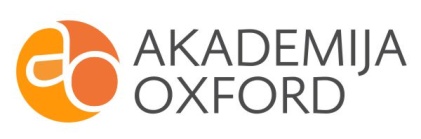 